Jugendstudie Elbdudler - Soziale MedienText – Seite 5, 6 und 7: https://jugendstudie.elbdudler.de/assets/downloads/elbdudler_Jugendstudie_2022.pdf?fbclid=IwAR1cu04GImy1hs_EckiPlPBDSukEdeURSDa98YCjv_sSSaARlz6B6o434GESMARTPHONE- UND SOCIAL MEDIA-NUTZUNG Seite 5Lest den Textbox und übersetztLest die AussageWelche passen zusammen und welche Prozent-Zahl passt? Welche Aussage passt am besten zu dir? Übersetzt: ”50% sind ständig an ihrem Smartphone aktiv” =  RELEVANZ VON SOCIAL MEDIA APPS Seite 61) Seht euch das Diagramm an. Beantworte mündlichWelche drei Apps sind bei Jugendlichen in Deutschland am beliebtesten? Welche von den Apps benutzt ihr auch? Welche Apps benutzt ihr nicht? Welche Apps kennt ihr gar nicht? Welche App würde in Dänemark bei Jugendlichen auf Platz 1 sein? Was denkt ihr? Wenn du nur eine App behalten könntest – welche App wäre das?Was würden die deutsche Jungs und Mädchen wählen? (schaut im Textbox) Schau im Schema unten: Welche drei Apps sind am populärsten bei den Jugendlichen 16-19 Jahre in Dänemark? 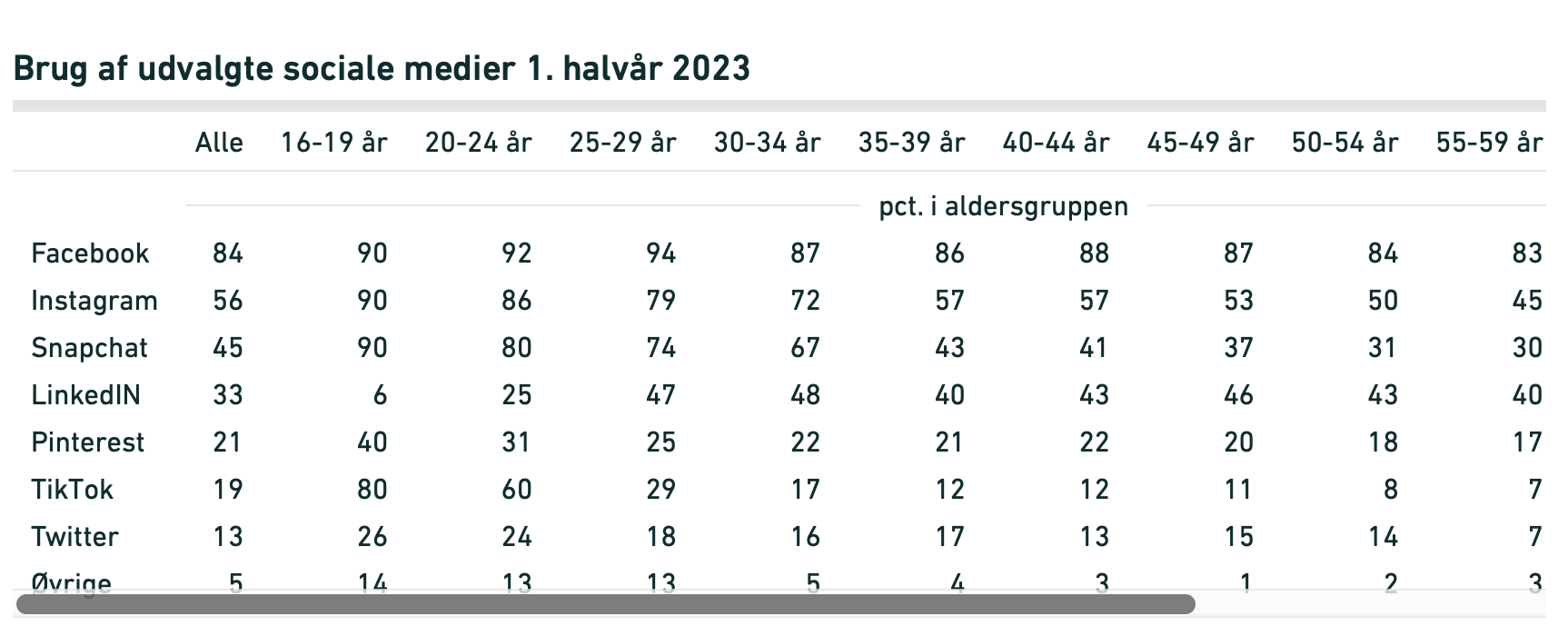 Quelle: https://www.dst.dk/da/Statistik/nyheder-analyser-publ/nyt/NytHtml?cid=46771
BEWEGTBILDKONSUM: TV vs. ON DEMAND Seite 7Seht euch das Diagramm an. Wechselweise sollt ihr das Diagramm mit den Zahlen von 2022 nacherzählenPerson 1 = FernsehenPerson 2 = Online-VideosBeispiel Person 118% der Jugendlichen schauen bis zu 1 Stunde Fernsehen pro Tag im Jahre 2022Beispiel Person 223% der Jugendlichen schauen bis zu 1 Stunde Online-Videos pro Tag im Jahre 2022Macht drei Fragen zum Diagramm end stellt die Fragen an deinem/deiner Partner(in) Lest den Textbox im Handy und übersetztDeutschDänischProzent-ZahlIch poste selbst (fast) nichts, schaue mir aber gern die Inhalte anderer anJeg poster regelmæssigt eget content (fx indlæg, billder, stories, video)40%Ich poste regelmässig eigenen Content (z.B Beiträge, Bilder, Stories, Video)Jeg poster selv (næsten) aldrig/intet – deltager dog aktivt i diskussioner i kommentarfelterne15%Ich poste selbst (fast) nichts, beteilige mich aber aktiv an Diskussionen in den Kommentarspalten Jeg poster en gang imellem content til bestemte lejligheder (fx når jeg er på ferie) 31%Ich poste gelegentlich Content zu bestimmten Anlässen (z.B. wenn ich im Urlaub bin.)Jeg poster selv (næsten) aldrig/intet, kigger dog rigtig gerne på andres indhold 15%